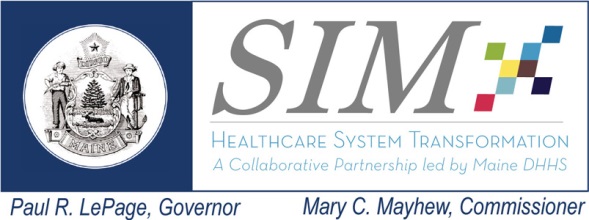 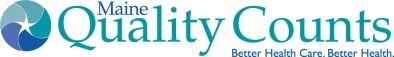 Chair: Lisa Tuttle, Maine Quality Counts ltuttle@mainequalitycounts.orgCore Member Attendance:    Kathryn Brandt, Bob Downs, Jud Knox,  Jim Leonard, Chris Pezzullo, Lydia Richard, Catherine Ryder, Lyndsay Sanborn, Rhonda Selvin, Katie Sendze, Betty St. Hilaire,Ad-Hoc Members:     Becky Hayes Boober, Gerry Queally, Julie ShackleyInterested Parties & Guests:    Randy Chenard, Gloria Aponte Clark, Loretta Dutill, Barbara Ginley, Frank Johnson, Liz Miller, Lisa Nolan, Sandra Parker, Helena Peterson, Ashley Soule, Jay Yoe  Staff: Lise TancredeNext Meeting:  September 2, 2015 10:00 am to Noon221 State Street, Augusta, METopicsLeadNotesActions/DecisionsWelcome!  Agenda Review Lisa Tuttle10:00 (5 min)Lisa Welcomed Everyone and Apologies for the confusion of meeting location.Approval of 6-3-15 DSR SIM NotesPayment Reform : June 19, 2015Data Infrastructure (No June Meeting) All10:05 (5 min)No edits/corrections to the June 3, 2015 SIM DSR Meeting NotesNotes approved for 6-3-15 as presentedSteering Committee UpdatesSIM Core TargetsExpected Actions: Status Updates and recommendationsRandy Chenard 10:10 (10 min)Jay Yoe10:20 (25 min)The Steering Committee discussed the following items at their last SC meeting:The SIM Core Evaluation Metrics Dashboard Status Update and review timeline on the SIM ObjectivesSustainability of SIM Objectives beyond SIMCMS to provide update on Medicare Target development process and describe perspective on Maine’s goal development focus.Jay gave an overview of the four methods used to set SIM Targets and explained how each of the following are calculated:Average Annual Rate of ChangeAchievable Benchmarks of CareMedicaid 90% percentileMidpointThe performance targets are being calculated based on MaineCare (Medicaid) data.  The metrics will be reproduced with Medicare and Commercial data once they become fully available. (See handouts/slides for full presentation)As part of the SIM self-evaluation, Lewin is creating a dashboard displaying core metrics selected by the SIM Steering Committee.  (See handout for description of the methodology Lewin has employed in calculating core metrics)The plan is to come back on a regular basis with updates. From the evaluations we will begin to see what is happening in Health Homes, BHH, and Sub Populations such as the Community Care Teams (CCT).The first round of stakeholders, providers, and consumers interviews has been completed.  It was noted that almost no one refused to participate.  Next January there will be a follow up of interviews.The second layer of assessments will be more qualitative versus the first set of evaluations which focused more on quantitative.  Lisa said we will make sure to inform the DSR of when and where the SIM Evaluation Committee meeting will take place.ACTION:  Send out information to DSR Subcommittee of upcoming Evaluation Committee Meetings.Care Coordination PilotExpected Actions: Status Updates Julie Shackley10:45 (10 min)Julie Shackley gave a status update on the 2nd Quarter numbers from the Care Coordination Sub Pilot with Heath Homes and CCT looking at the improvement of care transitions and decrease ER visits.(See Slides for full presentation)There was an increase in 2nd Quarter from patients who refused.  Staff will be keeping a better handle on the reasons for refusal.  Patients do not see this as a need and/or don’t want people to come into the home.   For this pilot the individuals are identified by who went into the hospital and who of those are willing to see the CCT.  There was a recommendation to ask the patient what might work for them in terms of follow up.  Looking for alternatives for reducing the refusals.  Julie said she will begin to ask that question.At her next status update, Julie will have a breakdown of why the patients are coming in and if they are receiving BHH services. Julie said that they are looking to do some contracting with ACO to continue the work over the next 6 months.  Liz Miller suggested doing a similar pilot with the BHHs.PCMH/HH Strengthened Focus on OutcomesSurvey of Practices in their work on outcomes (request for Sub-Group)Expected Action: Status Update and small group formation Lisa Tuttle; Ashley Soule; Liz Miller10:55 (30 min)Lisa gave an overview of QCs Stage A and Stage B Learning Collaborative Work referencing the learning sessions and the regional forums.  She talked about the strengthened focus on outcomes.   Ashley Soule gave an update on what the focus for the year ahead will look like for the Learning Collaborative beginning with the October2nd Learning Session (LS). The LS will include participants from primary care, BHH, CCT, Patient Partners/Consumers, and hospitals.Going forward, the regional forums will focus on palliative care/end of life discussions.Ashley gave some brief history of how the Primary Care Roadmap to Change with its 7 Key Changes has been used over the past few years. (See handout)Liz Miller gave an update on the focus of Behavioral Health Homes Quality Improvement Projects (ED Visits, Unnecessary Utilization, Hospital Admissions) Risk/Dependencies:Payment Reform Risk #24Discern ReportDSR and PR Combined MeetingExpected Actions: Status Update and planning combined meetingFrank Johnson11:25 (25 min)Frank gave an overview of the MHMC Role in Payment Reform.The two arguments for payment reform:Infrastructure support: For practice to operate as a medical home, it requires additional financial resourcesIncentive Alignment: Delivery system transformation requires moving from fee-for-service to a more rational payment model – support non-visit care and recognize case-mix differences – reward for population health, not volumeThe Discern Report:The MHMC retained Discern to examine primary care models in various markets and to offer viable strategies for Maine.Frank reviewed some of the innovative payment options:  Enhanced Fee-for-Service, Fixed Payment P4P, Shared Savings, and Comprehensive Payments.The Discern Report recommends the following proposed approach:Define performance expectations and measures for each tierTier 1 – infrastructure and processTier 2 – clinical quality; patient engagementTier 3 – population clinical and cost outcomesDefine payment principles for each tierTier 1 – fixed payments tied to specific improvements (leverage CCM)Tier 2 – emphasis on performance-based payment; risk for primary care outcomesTier 3 – population risk In the next phase, they will be engaging in similar interviews with providers in the field asking what they think their expectations are.  The hope is to have both payer and provider input by September.There was a recommendation to query those who are doing direct primary careBoth the Payment reform subcommittee and Delivery System Reform Subcommittees will possibly convene a meeting together in October.Interested Parties Public CommentALLNo public commentsEvaluation/Action RecapALLThere were 27 participants in attendance. Evaluation results scored between 6 and 10 with the majority at 8. Subcommittee members thought the presenters were well prepared, interesting topics, and good discussion.The move of site location was a bit of an issue and did cut into discussion time but the full agenda was covered.Next Meeting: Status Updates onCommunity Health Worker Initiative;I/DD Initiative; PCMH/HH Outcomes Focus; SIM TargetsDelivery System Reform Subcommittee Risks TrackingDelivery System Reform Subcommittee Risks TrackingDelivery System Reform Subcommittee Risks TrackingDelivery System Reform Subcommittee Risks TrackingDelivery System Reform Subcommittee Risks TrackingDateRisk DefinitionMitigation OptionsPros/ConsAssigned To8/5/156/3/15Importance of healthcare provider engagement of and escalation of the need for real multipayer payment reform strategies6/3/15Importance of healthcare provider engagement in SIM measure and target setting6/3/15Lack of SIM ongoing funding for consumer engagement 11/5/14Systemic risk of the health care system of not offering adequate and equal care to people with disabilities.  Dennis Fitzgibbons9/3/14Behavioral health integration into Primary Care and the issues with coding8/6/14The Opportunity to involve SIM in the rewriting of the ACBS Waiver required by March 15th.6/4/14The rate structure for the BHHOs presents a risk that services required are not sustainable Explore with MaineCare and Payment Reform Subcommittee?Initiative Owners: MaineCare; Anne Conners4/9/14There are problems with MaineCare reimbursing for behavioral health integration services which could limit the ability of Health Home and BHHO’s to accomplish integration.3/5/14Consumer engagement across SIM Initiatives and Governance structure may not be sufficient to ensure that consumer recommendations are incorporated into critical aspects of the work.3/5/14Consumer/member involvement in communications and design of initiativesMaineCare; SIM?3/5/14Patients may feel they are losing something in the Choosing Wisely workP3 Pilots2/5/14National Diabetes Prevention Program fidelity standards may not be appropriate for populations of complex patientsInitiative owner: MCDC2/5/14Coordination between provider and employer organizations for National Diabetes Prevention Program – the communications must be fluid in order to successfully implement for sustainabilityInitiative owner: MCDC2/5/14Change capacity for provider community may be maxed out – change fatigue – providers may not be able to adopt changes put forth under SIMSIM DSR and Leadership team2/5/14Relationship between all the players in the SIM initiatives, CHW, Peer Support, Care Coordinators, etc., may lead to fragmented care and complications for patientsSIM DSR – March meeting will explore1/8/1425 new HH primary care practices applied under Stage B opening – there are no identified mechanisms or decisions on how to support these practices through the learning collaborativeSteering Committee1/8/14Data gathering for HH and BHHO measures is not determinedNeed to determine CMS timeline for specifications as first stepSIM ProgramTeam/MaineCare/CMS1/8/14Unclear on the regional capacity to support the BHHO structure Look at regional capacity through applicants for Stage B;MaineCare1/8/14Barriers to passing certain behavioral health information (e.g., substance abuse) may constrain integrated careExplore State Waivers; work with Region 1 SAMSHA; Launch consumer engagement efforts to encourage patients to endorse sharing of information for careMaineCare; SIM Leadership Team; BHHO Learning Collaborative; Data Infrastructure Subcommittee1/8/14Patients served by BHHO may not all be in HH primary care practices; Muskie analysis shows about 7000 patients in gagWork with large providers to apply for HH; Educate members on optionsMaineCare; SIM Leadership Team1/8/14People living with substance use disorders fall through the cracks between Stage A and Stage BRevised: SIM Stage A includes Substance Abuse as an eligible condition – however continuum of care, payment options; and other issues challenge the ability of this population to receive quality, continuous care across the delivery systemIdentify how the HH Learning Collaborative can advance solutions for primary care; identify and assign mitigation to other stakeholdersHH Learning Collaborative1/8/14Care coordination across SIM Initiatives may become confusing and duplicative; particularly considering specific populations (e.g., people living with intellectual disabilitiesBring into March DSR Subcommittee for recommendations1/8/14Sustainability of BHHO model and payment structure requires broad stakeholder commitmentMaineCare; BHHO Learning Collaborative1/8/14Consumers may not be appropriately educated/prepared for participation in HH/BHHO structuresLaunch consumer engagement campaigns focused on MaineCare patientsMaineCare; Delivery System Reform Subcommittee; SIM Leadership Team1/8/14Learning Collaboratives for HH and BHHO may require technical innovations to support remote participationReview technical capacity for facilitating learning collaborativesQuality Counts12/4/13Continuation of enhanced primary care payment to support the PCMH/HH/CCT model is critical to sustaining the transformation in the delivery system1) State support for continuation of enhanced payment modelRecommended: Steering Committee12/4/13Understanding the difference between the Community Care Team, Community Health Worker, Care Manager and Case Manager models is critical to ensure effective funding, implementation and sustainability of these models in the delivery system1) Ensure collaborative work with the initiatives to clarify the different in the models and how they can be used in conjunction; possibly encourage a CHW pilot in conjunction with a Community Care Team in order to test the interactionHH Learning Collaborative; Behavioral Health Home Learning Collaborative; Community Health Worker Initiative12/4/13Tracking of short and long term results from the enhanced primary care models is critical to ensure that stakeholders are aware of the value being derived from the models to the Delivery System, Employers, Payers and Government1) Work with existing evaluation teams from the PCMH Pilot and HH Model, as well as SIM evaluation to ensure that short term benefits and results are tracked in a timely way and communicated to stakeholdersHH Learning Collaborative; Muskie; SIM Evaluation Team12/4/13Gap in connection of primary care (including PCMH and HH practices) to the Health Information Exchange and the associated functions (e.g. notification and alerting) will limit capability of primary care to attain efficiencies in accordance with the SIM mission/vision and DSR Subcommittee Charge.Data Infrastructure Subcommittee11/6/13Confusion in language of the Charge:  that Subcommittee members may not have sufficient authority to influence the SIM Initiatives, in part because of their advisory role, and in part because of the reality that some of the Initiatives are already in the Implementation stage.  Given the substantial expertise and skill among our collective members and the intensity of time required to participate in SIM, addressing this concern is critical to sustain engagement. 1) clarify with the Governance Structure the actual ability of the Subcommittees to influence SIM initiatives, 2) define the tracking and feedback mechanisms for their recommendations (for example, what are the results of their recommendations, and how are they documented and responded to), and 3) to structure my agendas and working sessions to be explicit about the stage of each initiative and what expected actions the Subcommittee has.Pros: mitigation steps will improve meeting process and clarify expected actions for members;Cons: mitigation may not be sufficient for all members to feel appropriately empowered based on their expectationsSIM Project Management11/6/13Concerns that ability of the Subcommittee to influence authentic consumer engagement of initiatives under SIM is limited.  A specific example was a complaint that the Behavioral Health Home RFA development process did not authentically engage consumers in the design of the BHH.  What can be done from the Subcommittee perspective and the larger SIM governance structure to ensure that consumers are adequately involved going forward, and in other initiatives under SIM – even if those are beyond the control (as this one is) of the Subcommittee’s scope.1) ensure that in our review of SIM Initiatives on the Delivery System Reform Subcommittee, we include a focused criteria/framework consideration of authentic consumer engagement, and document any recommendations that result; 2) to bring the concerns to the Governance Structure to be addressed and responded to, and 3) to appropriately track and close the results of the recommendations and what was done with them.Pros: mitigation steps will improve meeting process and clarify results of subcommittee actions; Cons: mitigation may not sufficiently address consumer engagement concerns across SIM initiativesSIM Project Management10/31/13Large size of the group and potential Ad Hoc and Interested Parties may complicate meeting process and make the Subcommittee deliberations unmanagable1) Create a process to identify Core and Ad Hoc consensus voting members clearly for each meetingPros: will focus and support meeting processCons: may inadvertently limit engagement of Interested partiesSubcommittee ChairDependencies TrackingDependencies TrackingPayment ReformData InfrastructurePayment for care coordination services is essential in order to ensure that a comprehensive approach to streamlined care coordination is sustainableElectronic tools to support care coordination are essential, including shared electronic care plans that allow diverse care team access.There are problems with MaineCare reimbursing for behavioral health integration services which could limit the ability of Health Home and BHHO’s to accomplish integration.National Diabetes Prevention Program Business ModelsHealthInfo Net notification functions and initiatives under SIM DSR; need ability to leverage HIT tools to accomplish the delivery system reform goalsCommunity Health Worker potential reimbursement/financing modelsRecommendations for effective sharing of PHI for HH and BHHO; strategies to incorporate in Learning Collaboratives; Consumer education recommendations to encourage appropriate sharing of informationData gathering and reporting of quality measures for BHHO and HH;Team based care is required in BHHO; yet electronic health records don’t easily track all team members – we need solutions to this functional problemHow do we broaden use of all PCMH/HH primary care practices of the HIE and functions, such as real-time notifications for ER and Inpatient use and reports?  How can we track uptake and use across the state (e.g., usage stats)What solutions (e.g, Direct Email) can be used to connect community providers (e.g., Community Health Workers) to critical care management information?Critical to ensure that the enhanced primary care payment is continued through the duration of SIM in order to sustain transformation in primary care and delivery systemGap in connection of primary care (including PCMH and HH practices) to the Health Information Exchange and the associated functions (e.g. notification and alerting) will limit capability of primary care to attain efficiencies in accordance with the SIM mission/vision and DSR Subcommittee Charge.Payment models and structure of reimbursement for Community Health Worker Pilots